「2014年文化部公共藝術實務講習」簡章課程目的為利各機關辦理公共藝術相關業務人員熟悉公共藝術法令的運作及發展，並培育藝術創作者、專業藝術行政者等相關領域人員參與公共藝術設置，本部特辦理「公共藝術實務講習」活動。提供公共藝術實務教戰、法令流程、最新潮流以及案例分析，提供公共藝術從業人員理論與實務兼具的課程。課程對象公共藝術承辦人員、各級學校之總務、事務等行政人員、建築師，及參與公共藝術計畫相關專業人士。課程規劃規劃特色※實務教戰─認識法令與流程、如何辦理公共藝術、撰寫三階段報告書以及維護管理※公共藝術新美學與民眾參與─最新的公共藝術資源與潮流※執行案例分析─精選年度案例分享，邀請興辦機關承辦人現身說法※現場Q&A─現場問答時間，解答學員問題，解答問題，減少執行過程中的疑惑課程表台北場（本場次為進階班，歡迎有承辦公共藝術案件經驗者參與）時間：8月20日                                   地點：國父紀念館演講廳◎本次課程將進行教學錄影，並上傳至Youtube，提供學員與民眾瀏覽點閱。新北場時間：8月28日                      	地點：台電訓練所本部1101研討室台南場時間：9月2日	                     地點：文化資產研究中心國際會議廳B1台中場時間：9月12日	                           地點：臺中文化創意園區衡道堂報名方式：全程免費，一律採網路線上報名。報名日期及截止：8月4日(一)開始報名，額滿為止。請至文化部公共藝術官方網站點選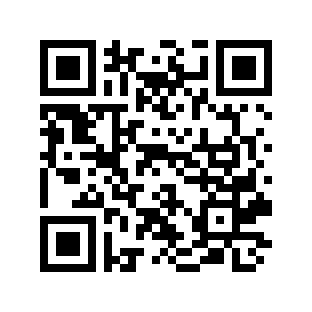 「2014年文化部公共藝術實務講習」連結至專屬網頁報名請連結網址：http://2014publicart.twotrees.tw/或以手機、平板電腦掃描右方QRcode承辦單位：帝門藝術教育基金會 02-2391-9394#18焦小姐。注意事項請務必以網路線上方式報名。報名後不克出席者，請於活動前三日上網取消。為利統計人數與作業流程，活動前兩日將關閉報名系統。完成報名手續者，請至網站報名查詢處檢視確認。課程內容及時間地點如有變動，將以網站公告為準。上課時數將計入公務人員終身學習護照時數，需要時數者請務必填寫身分證字號。講習期間如遇颱風，以當地縣市政府公告上班與否作為講習辦理之依據，不另行通知，並於網站公告新的講習日期。本講習不提供杯具，請自行攜帶。本實務講習不提供住宿及免費停車位，如開車者請自行處理。主辦單位保留活動異動之權利，請以網站公告為準。梯次時間地點人數上限台北場8月20日國父紀念館演講廳200人新北場8月28日台電訓練所本部1101研討室100人台南場9月2日文化資產研究中心國際會議廳B1130人台中場9月12日臺中文化創意園區衡道堂117人時間課程主題講師9:00-9:10報到9:10-9:15開幕式／課程介紹熊鵬翥 帝門藝術教育基金會執行長9:15-10:15公共藝術怎麼辦？法令與流程文化部10:15-10:30休息10:30-12:10公共藝術新美學黃浩德開放空間文教基金會執行長12:10-13:30午餐13:30-15:00執行案例分析捷運局公共藝術整體規劃及管理系統張伯勳臺北市捷運局正工程司15:00-15:10休息15:10-16:45公共藝術教戰實務公共藝術維護管理的方法熊鵬翥帝門藝術教育基金會執行長16:45-17:00學員意見交流Q&A時間文化部／帝門17:00賦歸時間課程主題講師捷運新店站備有三班次專屬交通車，將於8:10準時發車，逾時不候學員另可搭乘新店客運849搭至翡翠水庫站，預計車程20分鐘捷運新店站備有三班次專屬交通車，將於8:10準時發車，逾時不候學員另可搭乘新店客運849搭至翡翠水庫站，預計車程20分鐘捷運新店站備有三班次專屬交通車，將於8:10準時發車，逾時不候學員另可搭乘新店客運849搭至翡翠水庫站，預計車程20分鐘8:30-8:45報到8:45-8:50開幕式／課程介紹熊鵬翥帝門藝術教育基金會執行長8:50-9:50認識公共藝術法令與流程文化部9:50-10:00休息10:00-12:00公共藝術教戰實務如何辦理公共藝術周逸傑亞洲版圖創藝有限公司12:00-13:20午餐13:20-14:50公共藝術新美學楊智富藝術家／藝評家14:50-15:00休息15:00-16:30執行案例報告臺電訓練所公共藝術案例侯力瑋台灣電力公司營建處課長16:30-16:50學員意見交流Q&A時間文化部／帝門16:50賦歸台電訓練所備有三班次專屬交通車，將於17:10準時發車，逾時不候學員另可搭乘新店客運849搭至捷運新店站，預計車程20分鐘台電訓練所備有三班次專屬交通車，將於17:10準時發車，逾時不候學員另可搭乘新店客運849搭至捷運新店站，預計車程20分鐘台電訓練所備有三班次專屬交通車，將於17:10準時發車，逾時不候學員另可搭乘新店客運849搭至捷運新店站，預計車程20分鐘時間課程主題講師9:00-9:10報到9:10-9:15開幕式／課程介紹熊鵬翥帝門藝術教育基金會執行長9:15-10:15認識公共藝術法令與流程文化部10:15-10:30休息10:30-12:00公共藝術新美學熊鵬翥帝門藝術教育基金會執行長12:00-13:20午餐13:20-15:20公共藝術教戰實務如何辦理公共藝術周雅菁台南市文化局副局長15:20-15:30休息15:30-17:00執行案例報告南部科學園區第二期公共藝術計畫及南科公共藝術維護管理系統賴柍錤 南部科學工業園區管理局建管組科長17:00-17:15學員意見交流Q&A時間文化部／帝門17:15賦歸時間課程主題講師8:45-9:00報到9:00-9:05開幕式／課程介紹熊鵬翥帝門藝術教育基金會執行長9:05-10:05認識公共藝術-法令與流程郭唐菱文化部視覺藝術科10:05-10:15休息10:15-12:10公共藝術教戰實務如何辦理公共藝術孫立銓陽光國際文化藝術有限公司總監12:10-13:30午餐13:30-15:00公共藝術新美學顏名宏臺中教育大學副教授15:00-15:10休息15:10-16:40執行案例報告暨南大學公共藝術計畫─綠色美學吳慧貞禾磊藝術ARTFIELD總監16:40-17:00學員意見交流Q&A時間文化部／帝門17:00賦歸